			Stage Judo de Noel 		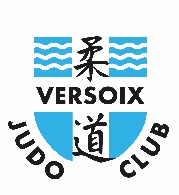 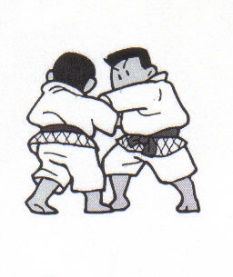 Date : Samedi 7 Décembre 2019 de 9h30 à 16h30.Prix : 40 euros ou 45 CHF Lieu : Judo club de Versoix, Dojo, Ecole Ami Argand, 40 Chemin Ami Argand, 1290 VersoixRepas : Les stagiaires apportent leurs repas.A prévoir : Kimono, basket d’intérieur, survêtement et repas.Encadrement : Yvan Vial Boggia, Frédéric Buzon, Giogui Kurtanidze et Oscar Sansano.Contact : Tel 076 581 11 68 ou 06 08 66 66 55 ou Email : frederic.buzon@gmail.comA rendre avant le vendredi 6 Décembre 2019Programme du stage :Samedi 7 Decembre 2019 :9h30 Accueil9h30-10h30 Judo10h30-11h30 Jeux collectif							12h00-13h30 Repas13h30-14h30 Judo14h30-15h30 Jeux collectif15h30-16h30 Petit combat et remise de médailles-----------------------------------------------------------------------------------------------------------------Fiche d’inscriptionNom :	……………………………………..	Prénom :………………………………Date de naissance :……………………..	Club :…………………………………Tel des parents :………………………………………..Je soussigné ……………………........autorise mon fils / ma fille ……………………………..à suivre le stage du Samedi 7 Décembre 2019 et autorise les responsables à prendre toutes les dispositions nécessaires en cas d’accident.			Lu et approuvé + Signature